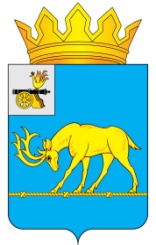 АДМИНИСТРАЦИЯ МУНИЦИПАЛЬНОГО ОБРАЗОВАНИЯ«ТЕМКИНСКИЙ РАЙОН» СМОЛЕНСКОЙ ОБЛАСТИРАСПОРЯЖЕНИЕот 09.12.2019  № 654-р                                                                         с. ТемкиноОб отведении места для запускапиротехнической продукциина территории муниципальногообразования «Темкинский район» Смоленской областиВ связи с повышенной пожароопасной обстановкой на территории муниципального образования «Темкинский район» Смоленской области в период новогодних и рождественских праздников, в соответствии с Федеральным законом от 21.12.1994 № 69-ФЗ «О пожарной безопасности», Правилами противопожарного режима в Российской Федерации от 25.04.2012 № 390 (в ред. Постановлений Правительства РФ от 17.02.2014 № 113, 23.06.2014 № 581, 06.03.2015 № 201), в целях обеспечения безопасности организации на территории муниципального образования «Темкинский район» Смоленской области фейерверков и иных массовых, зрелищных мероприятий с применением пиротехнических изделий:       1. Определить место расположения площадки для безопасного запуска пиротехнической продукции для Темкинского сельского поселения  Темкинского района Смоленской области по адресу: стадион  в с. Темкино,  ул. Строителей.2. Рекомендовать главам муниципальных образований сельских поселений Темкинского района Смоленской области, определить места и назначить ответственных лиц для безопасного запуска пиротехнической продукции.3.  Организаторам запуска пиротехнической продукции оборудовать площадки необходимым пожарным инвентарем.4.  Запретить на территории  муниципальных образований сельских поселений Темкинского района Смоленской области, а также на расстоянии менее 100 метров от лесных массивов запускать неуправляемые изделия из горючих материалов, принцип подъема которых на высоту основан на нагревании воздуха внутри конструкции с помощью открытого огня.       5. Опубликовать настоящее распоряжение в районной газете «Заря» и разместить на официальном сайте Администрации муниципального образования «Темкинский район» Смоленской области в информационно-телекоммуникационной сети «Интернет». 26. Контроль за исполнением настоящего распоряжения возложить на заместителя Главы муниципального образования «Темкинский район» Смоленской области О.В.Григорьеву.Глава муниципального образования«Темкинский  район» Смоленской области                                            С.А. ГуляевОтп. 1 экз. – в делоИсп. Барановская  Г.А.тел. 2-14-8909.12.2019 г.Визы:                А.М. МуравьевРазослать:   ГригорьеваО.В.                                        поселения- 3                   отдел с/п                    отдел образования                   45 ПСЧ                   Павлюченков Е.О.                   редакция газеты «Заря»           (для опубликования)пункт полиции по                                         Темкинскому району                    отдел по культуре спорту и молодежной политике